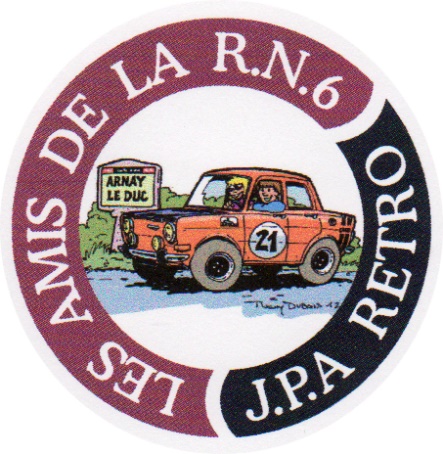 LES RENDEZ-VOUS DES AMIS DE LA RN6Tous les 1ers Samedi de Chaque mois.SAMEDI 3 NOVEMBRE 2018               Le Dernier de l’Année 2018PARKING DU MUSEE DE LA RN6 ARNAY LE DUC  de  9h à 17h    LE RENDEZ-VOUS DES VOITURES DE COURSEALPINE, RENAULT 5 TURBO, R8, R12, R16, SIMCA 1000, RALLYE 1, 2, 3, CG, 1200S, PEUGEOT 205, 104, PORSCHE, PROTO, BARQUETTE, FORMULE, RACERS, ETC ….. EXPOSITION DE VOITURES TOUTES MARQUESTu viens avec ce que tu veux : voiture, moto, Mobylette, Vélo, Tracteur, Camion.Tu viens dire bonjour, ou 1h, ou tu restes pour déjeuner, tu fais ce que tu veux !!!Repas du midi: CHOUCROUTE,  Fromage, Dessert : 13€, DEGUSTATION DE VINS D’ALSACE ET BIERES ARTISANALES.                                              Pour tous renseignements et réservation : 03.80.64.37.09 ou 06.14.51.23.42 Site : www.ass-jparetro.com @: jean-pierreaubert30@orange.fr 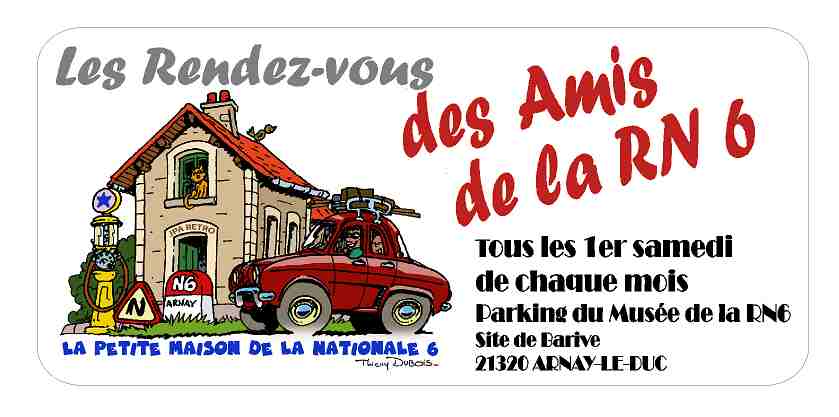 